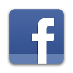 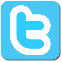 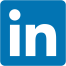 Press releaseFIDIC International Infrastructure Conference13 to 15 September 2015www.fidic2015.orgOrganised by the International Federation of Consulting Engineers (FIDIC) and by the Society of Engineers - UAE (SOE)The International Federation of Consulting Engineers (FIDIC) brings engineering associations and professionals together from all around the world. This year its International Conference is being held from 13 to 15 September 2015 in Dubai, United Arab Emirates (UAE). The FIDIC 2015 Conference will connect the leading global players and partners in the infrastructure and industrial sector to explore innovative sustainable solutions and business opportunities.At the FIDIC 2015 International Infrastructure Conference in Dubai, key issues impacting on consulting firms will be examined in some detail.  CEOs and other industry leaders, their clients, and funders of infrastructure, will share their vision for the future of the consulting industry.   The latest business trends (the impact of mergers and acquisitions) will be explored, and discussions held on how to improve the ways in which business is undertaken (financial performance indicators).  Delegates will learn from their experiences as seen through the results of global benchmarking programmes.Professional and technical people are the life blood of the consulting industry. The dynamics of marshalling these resources when and where they are needed, in the face of a global skills shortage, will also be a focus of this special conference, as will the imperatives for integrity to better manage reputational risk. The United Arab Emirates presents an ideal location to demonstrate how a clear strategy, combined with financial innovation and good professional advice, can lead to effective solutions.  The FIDIC 2015 Conference will also offer the opportunity to explore the business opportunities in the buoyant Gulf Area.BackgroundFIDIC, Federation of International Consulting Engineers, was founded in 1913 and represents the engineering and consulting industry globally. The Federation’s main aims are to implement the consulting engineering industry’s strategic goals on behalf of its 98 national Member Associations. FIDIC represents 65,000 firms and more than 1,500,000 professionals who invoice 350billion dollars in professional services annually. FIDIC organises international and regional conferences and training courses to further its goals, and offers a range of services to assist improve the business environment for its members. FIDIC publications include widely used guides on contracts, professional service agreements and international best practice guides.Society of Engineers - UAE was formally organised on 03 April 1979 by the Ministry of Labour and Social Affairs - Ministerial Decree No. 33 1979 to facilitate the increasing demands in professional expertise and accreditation of the engineers in the UAE. The society is a semi- government sector and a non-profit organization who strives to provide great services to its 23,000 members.UAE Society of Engineers celebrates its 30 years of exceptional service to the public. We have accomplished outstanding achievements in accrediting the engineering certifications, regulating professional practices, standards and specifications and developing the skills and qualifications of all engineers in the UAE by our International accreditation committee.UAE Society of Engineers joined FIDIC in 2014, the Arab Engineers Federation in 1984, World Federation Engineering Organization in 1985 and Gulf Engineering Union in 1986.For more information please contact:Enrico VinkMaged Farouck HannaManaging Director, FIDIC General ManagerEmail: evink@fidic.org  Email: dxbsoe@emirates.net.aeTel: +41.22.799.4900Tel: 04-2399555Fax: +41.22.799.4901Fax: 04-239944Social media links:Social media links:www.fidic.org www.soeuae.comhttps://www.facebook.com/FIDIC.Pagehttps://www.facebook.com/SOEUAENPO https://twitter.com/FIDIC/  @FIDIC https://twitter.com/SOEUAE @SOEUAE